ROMÂNIA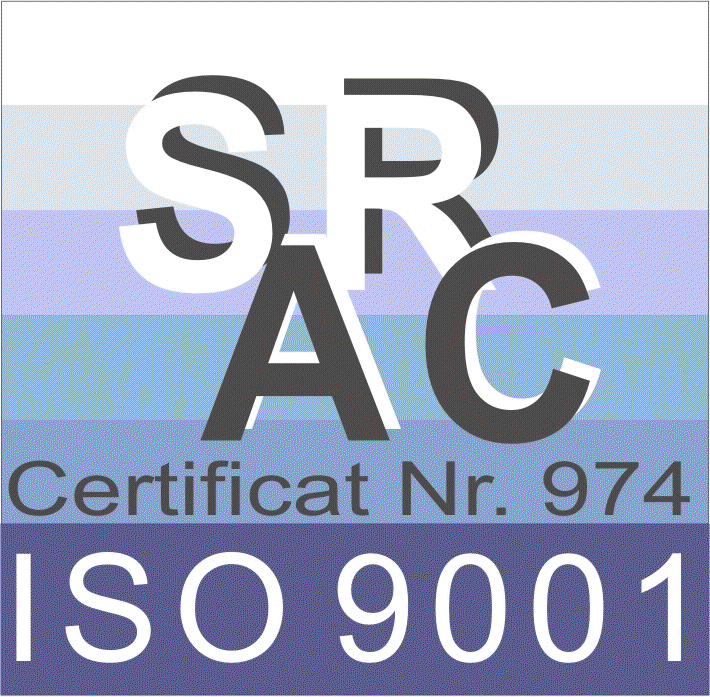 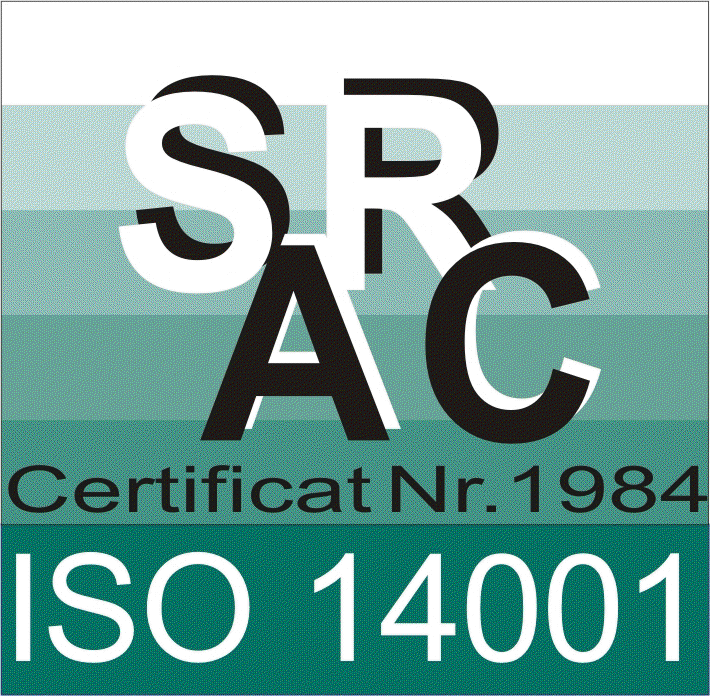 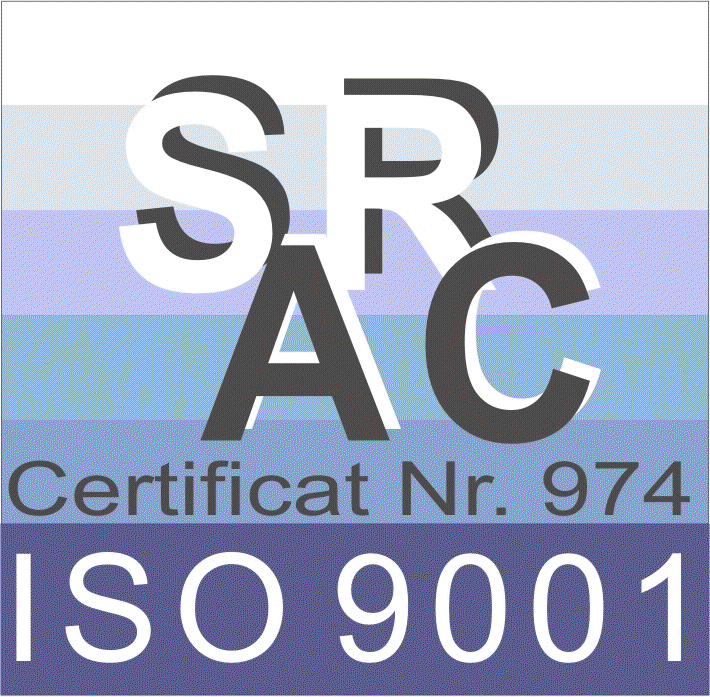 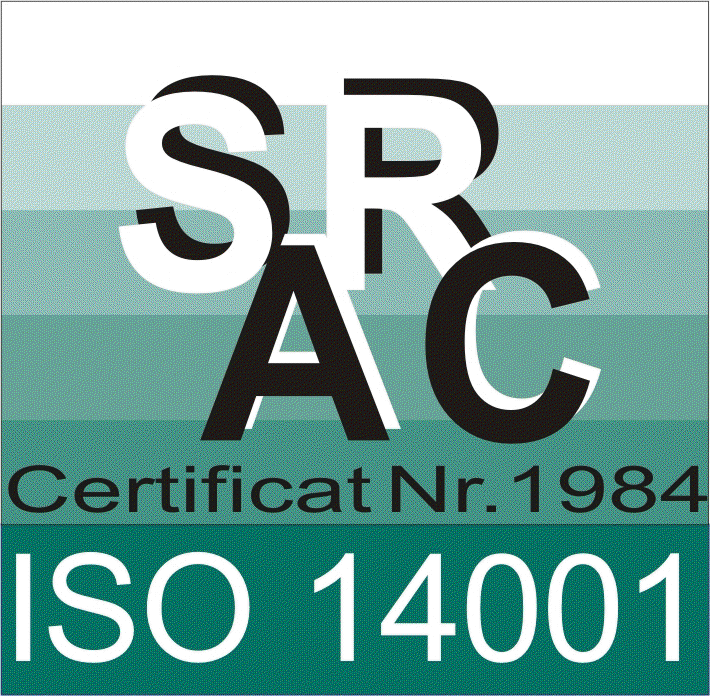  PRIMĂRIA MUNICIPIULUI BRAŞOV                          B-dul Eroilor nr. 8  Brasov  500007   Tel :  +40-268-416550                                   www.brasovcity.ro    www.brasovcity.roDIRECŢIA  ECONOMICĂ		       Ind. dos.:IX-BServiciul Buget - CFP	   	                                                 Nr. 82001 /12.07.2022PROIECT DE HOTĂRÂRE AL CONSILIULUI LOCALprivind aprobarea Regulamentului de acordare a burselor elevilor din învățământul preuniversitar de stat din Municipiul BrașovConsiliul Local al Municipiului Brașov, întrunit în ședință ordinară, azi........Având în vedere:Referatul de aprobare nr.81.998/12.07.2022 al Primarului Municipiului Brașov,  în calitate de inițiator;În conformitate cu prevederile:-  art.9 alin.(7), art.12 alin.(4), art.33 alin.10 lit.c). art. 82 alin. (1), (1^1)-(1^2), alin.(2), alin.(3), art.105 alin.(1) şi alin.(2), lit.d) din Legea  Educaţiei Naţionale nr.1/2011, cu modificările şi completările ulterioare, -  Ordinul M.E. nr. 5870/22.12.2021 privind aprobarea Criteriilor generale de acordare a burselor elevilor din învățământul preuniversitar de stat, cu modificările şi completările ulterioare.În temeiul prevederilor: art.129 alin. (1), alin. (2) lit. d), alin. (7) lit. a), art. 139 alin. (3) lit. a), art.154 alin.(1), alin (2), art. 196 alin.(1), lit. a) și art. 243 alin. (1) lit. a), din Ordonanța de Urgență nr. 57 din 3 iulie 2019 privind Codul Administrativ, cu modificările și completările ulterioare;HOTĂRĂȘTE:Art. 1 Se aprobă Regulamentul de acordare a burselor elevilor din învățământul preuniversitar de stat din Municipiul Brașov, conform anexei parte integrantă din prezenta hotărâre.        Art. 2 Primarul Municipiului Braşov, prin Direcţia Economică, Serviciul Buget – CFP şi instituțiile de învâțământ preuniversitar de stat din Municipiul Brasov, vor asigura ducerea la îndeplinire a  prevederile prezentei hotărâri.INIȚIATOR,PRIMAR,ALLEN COLIBAN    REPARTIZAT LA COMISIILE CONSILIULUI LOCAL NR.:_________________AVIZAT, SECRETARUL GENERAL AL MUNICIPIULUI BRAŞOVADRIANA TRANDAFIR